ДЛЯ БРАУЗЕРА INTERNET EXPLORERНеобходимо зайти в пункт меню “Свойство браузера” нажав на значок в верхнем правом углу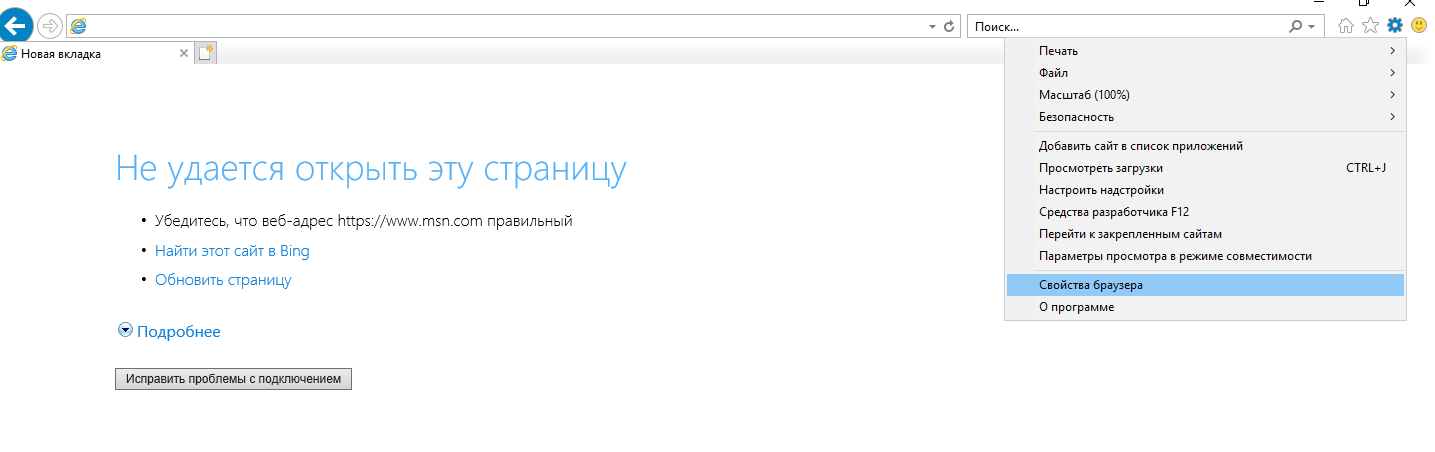 Перейти во вкладку “Дополнительно” и снять флажок с параметра “Проверять не отозван ли сертификат сервера*”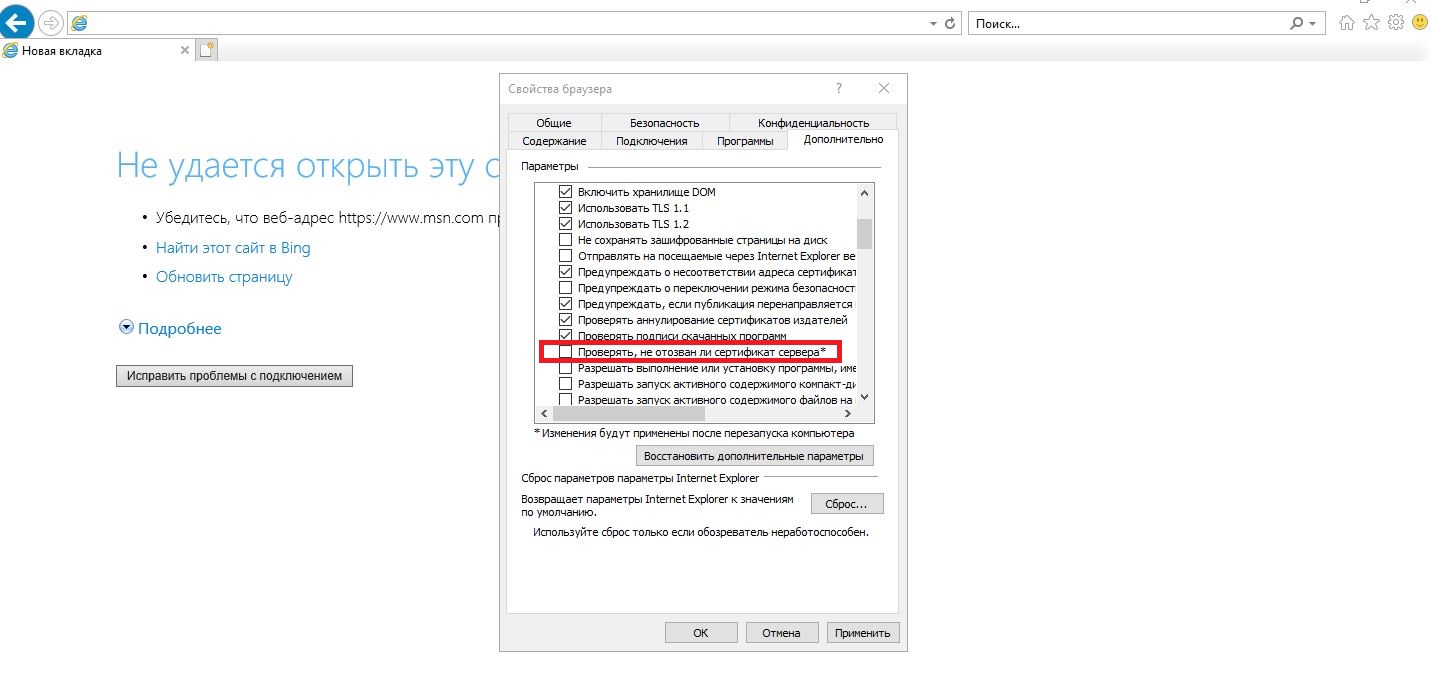 ДЛЯ БРАУЗЕРА MOZILLA FIREFOXОткрыть меню браузера Firefox 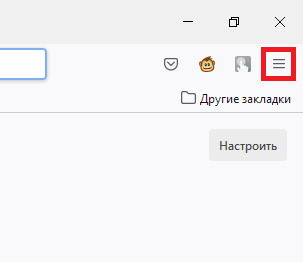 Выбрать Настройки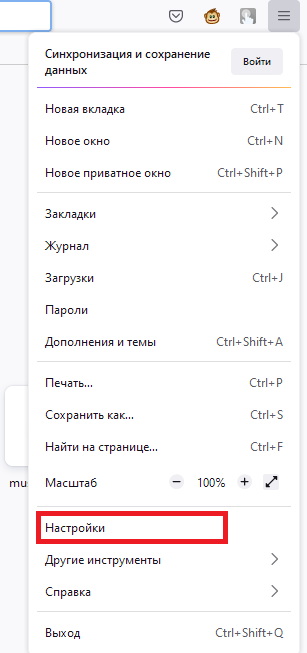 В поисковой строке набрать «Сертификаты» и снять галку «Запрашивать у OCSP-серверов подтверждение текущего статуса сертификатов»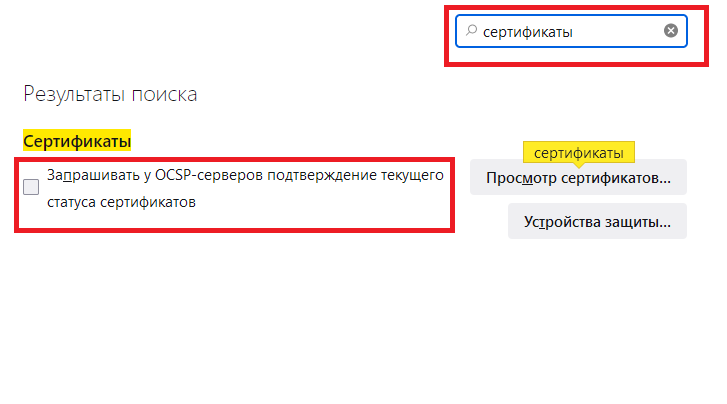 